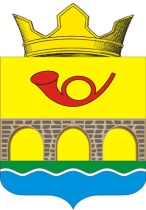 РОССИЙСКАЯ ФЕДЕРАЦИЯРОСТОВСКАЯ ОБЛАСТЬНЕКЛИНОВСКИЙ РАЙОНАДМИНИСТРАЦИЯ САМБЕКСКОГО СЕЛЬСКОГО ПОСЕЛЕНИЯ  ПОСТАНОВЛЕНИЕ27 декабря 2023 г № 153с. СамбекО внесении изменений в постановление Администрации Самбекского сельского поселения от  07.11.2018 г № 101  «Об утверждении муниципальной программы Самбекского сельского поселения «Защита населения и территорий от чрезвычайных ситуаций, обеспечение  пожарной безопасности и безопасности людей на водных объектах»      В соответствии с постановлением Администрации Самбекского сельского поселения от 27.03.2018 года  № 28 «Об утверждении Порядка  разработки, реализации и оценки эффективности муниципальных программ Самбекского сельского поселения», Администрация Самбекского сельского поселения постановляет:       1.  Внести в постановление администрации Самбекского  сельского поселения от  07.11.2018 г. № 101 «Об утверждении муниципальной программы Самбекского сельского поселения «Защита населения и территорий от чрезвычайных ситуаций, обеспечение  пожарной безопасности и безопасности людей на водных объектах» изменения, согласно приложению к настоящему постановлению.          2. Настоящее постановление вступает в силу с момента его официального опубликования (обнародования).          3.  Контроль за исполнением постановления оставляю за собой.Глава АдминистрацииСамбекского сельского поселения				М.А.СоболевскийПриложение № 1к постановлению Администрации Самбекского сельского поселенияот  27.12.2023 г №153ИЗМЕНЕНИЯ,вносимые в постановление администрации Самбекского сельского поселения от 07.11.2018 г. № 101 «Об утверждении муниципальной программы Самбекского сельского поселения «Защита населения и территорий от чрезвычайных ситуаций, обеспечение  пожарной безопасности и безопасности людей на водных объектах»    1.В муниципальной программе Самбекского сельского поселения  «Защита населения и территорий от чрезвычайных ситуаций, обеспечение  пожарной безопасности и безопасности людей на водных объектах»:1.1. В разделе  «Паспорт муниципальной программы  Самбекского сельского поселения  «Защита населения и территорий от чрезвычайных ситуаций, обеспечение  пожарной безопасности и безопасности людей на водных объектах»  подраздел «Ресурсное обеспечение муниципальной  программы Самбекского сельского поселения» изложить в следующей редакции:              1.2. В разделе  «Паспорт подпрограммы  1  «Пожарная безопасность»  подраздел «Ресурсное обеспечение  подпрограммы» изложить в следующей редакции:              1.3. В разделе  «Паспорт подпрограммы  2.  ««Защита населения от ЧС и обеспечение безопасности на водных объектах»»  подраздел «Ресурсное обеспечение  подпрограммы» изложить в следующей редакции:	Приложение № 3РАСХОДЫ бюджета поселения на реализацию муниципальной программы Самбекского сельского поселения «Защита населения и территорий от чрезвычайных ситуаций, обеспечение  пожарной безопасности и безопасности людей на водных объектах»Приложение № 4РАСХОДЫна реализацию муниципальной  программы Самбекского сельского поселения «Защита населения и территорий чрезвычайных ситуаций, обеспечение  пожарной безопасности и безопасности людей на водных объектах»Ресурсное обеспечение муниципальной  программы Самбекского сельского поселения–общий объем финансирования муниципальной программы составляет 975,1 тыс. рублей, в том числе:в 2019 году – 110,0 тыс. рублей,в 2020 году – 111,1 тыс. рублей,в 2021 году – 132,4 тыс. рублей,в 2022 году – 152,4 тыс. рублей,в 2023 году – 142,4 тыс. рублей,в 2024 году – 132,4 тыс. рублей,в 2025 году – 32,4 тыс. рублей,в 2026 году – 32,4 тыс. рублей,в 2027 году – 32,4 тыс. рублей,в 2028 году – 32,4 тыс. рублей,в 2029 году – 32,4 тыс. рублей,в 2030 году – 32,4 тыс. рублей«Ресурсное обеспечение подпрограммы –общий объем финансирования подпрограммы –  856,8 тыс. рублей, в том числе по годам:в 2019 году – 100,0 тыс. рублей,в 2020 году – 100,8 тыс. рублей,в 2021 году – 121,6 тыс. рублей,в 2022 году – 141,6 тыс. рублей,в 2023 году – 141,6 тыс. рублей,в 2024 году – 121,6 тыс. рублей,в 2025 году – 21,6 тыс. рублей,в 2026 году – 21,6 тыс. рублей,в 2027 году – 21,6 тыс. рублей,в 2028 году – 21,6 тыс. рублей,в 2029 году – 21,6 тыс. рублей,в 2030 году – 21,6 тыс. рублей»«Ресурсное обеспечение подпрограммы –общий объем финансирования муниципальной  программы составляет 118,3  тыс. рублей, в том числе	:в 2019 году –  10,0 тыс. рублей;в 2020 году –  10,3 тыс. рублей,в 2021 году –  10,8 тыс. рублей,в 2022 году –  10,8  тыс. рублей,в 2023 году –   0,8 тыс. рублей,в 2024 году –  10,8 тыс. рублей,в 2025 году –  10,8 тыс. рублей,в 2026 году –  10,8 тыс. рублей,в 2027 году –  10,8 тыс. рублей,в 2028 году –  10,8 тыс. рублей,	в 2029 году –  10,8 тыс. рублей,в 2030 году –  10,8 тыс. рублейНомер и наименование подпрограммы, основного мероприятия, приоритетного основного мероприятия, мероприятия ведомственной целевой программыОтветственный исполнитель, соисполнитель, участникКод бюджетной классификации расходовКод бюджетной классификации расходовКод бюджетной классификации расходовКод бюджетной классификации расходовОбъем расходов, всего (тыс. рублей)В том числе по годам реализации муниципальной  программы В том числе по годам реализации муниципальной  программы В том числе по годам реализации муниципальной  программы В том числе по годам реализации муниципальной  программы В том числе по годам реализации муниципальной  программы В том числе по годам реализации муниципальной  программы В том числе по годам реализации муниципальной  программы В том числе по годам реализации муниципальной  программы В том числе по годам реализации муниципальной  программы В том числе по годам реализации муниципальной  программы В том числе по годам реализации муниципальной  программы В том числе по годам реализации муниципальной  программы Номер и наименование подпрограммы, основного мероприятия, приоритетного основного мероприятия, мероприятия ведомственной целевой программыОтветственный исполнитель, соисполнитель, участникГРБСРзПрЦСРВРОбъем расходов, всего (тыс. рублей)201920202021202220232024202520262027202820292030Муниципальная программа Самбекского сельского поселения «Защита населения и территорий от чрезвычайных ситуаций, обеспечение  пожарной безопасности и безопасности людей на водных объектах»Всего                                             в том числе:––––975,1110,0     111,1132,4152,4152,4132,432,432,432,432,432,432,4Муниципальная программа Самбекского сельского поселения «Защита населения и территорий от чрезвычайных ситуаций, обеспечение  пожарной безопасности и безопасности людей на водных объектах»Администрация Самбекского сельского поселения951–––975,1110,0     111,1132,4152,4152,4132,432,432,432,432,432,432,4Подпрограмма 1 «Пожарная безопасность»Администрация Самбекского сельского поселения   951–––  856,8100,0100,8121,6141,6141,6121,621,621,621,621,621,621,6Основное мероприятие 1.1. информирование населения о соблюдении мер пожарной безопасностиАдминистрация Самбекского сельского поселения951 03101010099990240     75,315,05,3     5,55,5      5,55,55,55,55,55,55,55,5Основное мероприятие 1.2. меры поддержки добровольной пожарной дружины, обеспечение пожарной безопасности населенных пунктов(опашка территории)Администрация Самбекского сельского поселения95103101010099990240781,585,095,5116,1136,1136,1116,116,116,116,116,116,116,1Подпрограмма 2 «Защита населения от ЧС и обеспечение безопасности на водных объектах»Администрация Самбекского сельского поселения951    ---118,310,010,310,810,80,810,810,810,810,810,810,810,8Основное мероприятие 2.1. мероприятия по предупреждению ЧС и  мерах безопасности на водных объектахАдминистрация Самбекского сельского поселения95103091020099990240118,310,010,310,810,80,810,810,810,810,810,810,810,8Наименование муниципальной программы, номер и наименование подпрограммы Источники финансированияОбъем расходов, всего(тыс. рублей)В том числе по годам реализации муниципальной  программы В том числе по годам реализации муниципальной  программы В том числе по годам реализации муниципальной  программы В том числе по годам реализации муниципальной  программы В том числе по годам реализации муниципальной  программы В том числе по годам реализации муниципальной  программы В том числе по годам реализации муниципальной  программы В том числе по годам реализации муниципальной  программы В том числе по годам реализации муниципальной  программы В том числе по годам реализации муниципальной  программы В том числе по годам реализации муниципальной  программы В том числе по годам реализации муниципальной  программы Наименование муниципальной программы, номер и наименование подпрограммы Источники финансированияОбъем расходов, всего(тыс. рублей)201920202021202220232024202520262027202820292030123456789101112131415Муниципальнаяпрограмма «Защита населения и территорий от чрезвычайных ситуаций, обеспечение  пожарной безопасности и безопасности людей на водных объектах»всего 975,1110,0     111,1132,4152,4152,4132,432,432,432,432,432,432,4Муниципальнаяпрограмма «Защита населения и территорий от чрезвычайных ситуаций, обеспечение  пожарной безопасности и безопасности людей на водных объектах» бюджет поселения975,1110,0     111,1132,4152,4152,4132,432,432,432,432,432,432,4Муниципальнаяпрограмма «Защита населения и территорий от чрезвычайных ситуаций, обеспечение  пожарной безопасности и безопасности людей на водных объектах»областной бюджет–––––––––––––Муниципальнаяпрограмма «Защита населения и территорий от чрезвычайных ситуаций, обеспечение  пожарной безопасности и безопасности людей на водных объектах»федерального бюджета–––––––––––––Муниципальнаяпрограмма «Защита населения и территорий от чрезвычайных ситуаций, обеспечение  пожарной безопасности и безопасности людей на водных объектах»внебюджетные источникиПодпрограмма 1 «Пожарная безопасность»всего   856,8100,0100,8121,6141,6141,6121,621,621,621,621,621,621,6Подпрограмма 1 «Пожарная безопасность»бюджет поселения  856,8100,0100,8121,6141,6141,6121,621,621,621,621,621,621,6Подпрограмма 1 «Пожарная безопасность»областной бюджет-------------Подпрограмма 1 «Пожарная безопасность»федерального бюджета–––––––––––––Подпрограмма 1 «Пожарная безопасность»внебюджетные источники–––––––––––––Подпрограмма 2 « Защита населения от ЧС и обеспечение безопасности на водных объектах»всего 118,310,010,310,810,80,810,810,810,810,810,810,810,8Подпрограмма 2 « Защита населения от ЧС и обеспечение безопасности на водных объектах»бюджет поселения118,310,010,310,810,80,810,810,810,810,810,810,810,8Подпрограмма 2 « Защита населения от ЧС и обеспечение безопасности на водных объектах»областной бюджет –––––––––––––Подпрограмма 2 « Защита населения от ЧС и обеспечение безопасности на водных объектах»федерального бюджета–––––––––––––Подпрограмма 2 « Защита населения от ЧС и обеспечение безопасности на водных объектах»внебюджетные источники